Exit Slip: Tonicity 									Name: _____________________Block:______________________1. Label each picture as hypotonic, hypertonic or isotonic.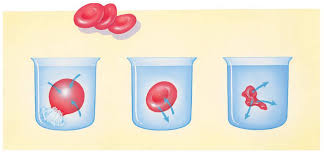      __________         __________	___________2. What is the diffusion of water called? Is it passive transport or active transport?3. Why does a slug shrivel up when you pour salt on it?Exit Slip: Tonicity 									Name: _____________________Block:______________________1. Label each picture as hypotonic, hypertonic or isotonic.     __________         __________	___________2. What is the diffusion of water called? Is it passive transport or active transport?3. Why does a slug shrivel up when you pour salt on it?